ПОСТАНОВЛЕНИЕ №5027.12.2023г.                                                                          а. Пшичо                       О внесении изменений в Положение о порядке увольнения (освобождения от должности) муниципальных служащих администрации муниципального образования«Хатажукайское  сельское поселение» Шовгеновского района Республики Адыгея в связи с утратой доверия, утвержденное постановлением администрации муниципального образования «Хатажукайское сельское поселение» Шовгеновского района Республики Адыгея от10.04.2020 № 13В соответствии с Федеральным законом от 02.03.2007 № 25-ФЗ «О муниципальной службе в Российской Федерации», Федеральным законом от 25.12.2008 № 273-ФЗ «О противодействии коррупции», Федеральным законом от 10.07.2023 № 286-ФЗ «О внесении изменений в отдельные законодательные акты Российской Федерации», рассмотрев протест прокуратуры Шовгеновского района Республики Адыгея от 20.12.2023 № 6-27-2023, администрация Муниципального образования «Хатажукайское  сельское поселение»                                              ПОСТАНОВЛЯЕТ:Внести в Положение о порядке увольнения (освобождения от должности) муниципальных служащих администрации муниципального образования «Хатажукайское  сельское поселение» Шовгеновского района Республики Адыгея в связи с утратой доверия, утвержденное постановлением администрации муниципального образования «Хатажукайское сельское поселение» Шовгеновского района Республики Адыгея от 10.04.2020г. №13, следующие изменения:Пункт 2 Положения изложить в следующей редакции:«2. Муниципальный служащий администрации подлежит увольнению с муниципальной службы в связи с утратой доверия в случаях совершения правонарушений, установленных статьями 14.1 и 15 Федерального закона от 02.03.2007 № 25-ФЗ «О муниципальной службе в Российской Федерации», а именно: 1) непринятия муниципальным служащим, являющимся стороной конфликта интересов, мер по предотвращению или урегулированию конфликта интересов, за исключением случаев, установленных федеральными законами;2) непринятия муниципальным служащим, являющимся представителем нанимателя, которому стало известно о возникновении у подчиненного ему муниципального служащего личной заинтересованности, которая приводит или может привести к конфликту интересов, мер по предотвращению или урегулированию конфликта интересов, являющегося представителем нанимателя, с муниципальной службы, за исключением случаев, установленных федеральными законами;3) непредставления муниципальным служащим сведений о своих доходах, расходах, об имуществе и обязательствах имущественного характера, а также о доходах, расходах, об имуществе и обязательствах имущественного характера своих супруги (супруга) и несовершеннолетних детей в случае, если представление таких сведений обязательно, либо представление заведомо неполных сведений, за исключением случаев, установленных федеральными законами;4) представления муниципальным служащим заведомо недостоверных сведений, указанных в подпункте 3 настоящего пункта.».1.2. Дополнить Положение пунктом 2.1 следующего содержания:«2.1. Муниципальный служащий освобождается от ответственности за несоблюдение ограничений и запретов, требований о предотвращении или об урегулировании конфликта интересов и неисполнение обязанностей, установленных Федеральным законом от 2 марта 2007 года № 25-ФЗ «О муниципальной службе в Российской Федерации» и другими федеральными законами в целях противодействия коррупции, в случае, если несоблюдение таких ограничений, запретов и требований, а также неисполнение таких обязанностей признается следствием не зависящих от него обстоятельств в порядке, предусмотренном частями 3 - 6 статьи 13 Федерального закона от 25 декабря 2008 года № 273-ФЗ «О противодействии коррупции».».2. Обнародовать настоящее постановление и разместить на официальном сайте администрации в сети Интернет.3. Настоящее постановление вступает в силу после его официального обнародования.4. Контроль за исполнением настоящего постановления оставляю за собой.Глава муниципального образования« Хатажукайское сельское поселение»                                                   А.А. Карашаев      РЕСПУБЛИКА АДЫГЕЯМуниципальное образование«Хатажукайское сельское поселение»385462, а. Пшичо, ул. Ленина, 51тел. 9-31-36, тел. Факс (87773) 9-31-36 e-mail: dnurbij @ yandex.ruАДЫГЭ РЕСПУБЛИКХьатыгъужъкъое муниципальнэ           къоджэ псэупIэ чIыпIэм изэхэщапI385462, къ. Пщычэу, ур. Лениным ыцI,51,  тел. 9-31-36, тел. Факс (87773) 9-31-36e-mail: dnurbij @ yandex.ru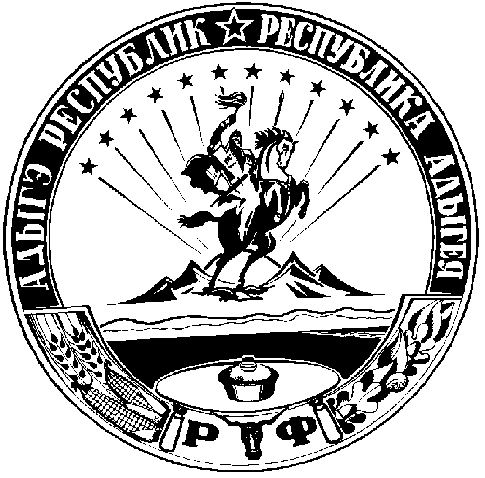 